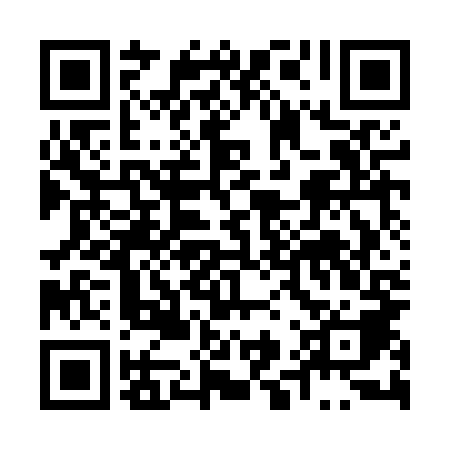 Ramadan times for Trzcinica, PolandMon 11 Mar 2024 - Wed 10 Apr 2024High Latitude Method: Angle Based RulePrayer Calculation Method: Muslim World LeagueAsar Calculation Method: HanafiPrayer times provided by https://www.salahtimes.comDateDayFajrSuhurSunriseDhuhrAsrIftarMaghribIsha11Mon4:244:246:1712:043:565:535:537:3912Tue4:214:216:1512:043:585:545:547:4113Wed4:194:196:1212:043:595:565:567:4314Thu4:164:166:1012:034:015:585:587:4515Fri4:144:146:0812:034:026:006:007:4716Sat4:114:116:0612:034:036:016:017:4917Sun4:094:096:0312:034:056:036:037:5118Mon4:064:066:0112:024:066:056:057:5319Tue4:034:035:5912:024:086:076:077:5520Wed4:014:015:5612:024:096:086:087:5721Thu3:583:585:5412:014:106:106:107:5922Fri3:553:555:5212:014:126:126:128:0123Sat3:533:535:4912:014:136:136:138:0324Sun3:503:505:4712:014:156:156:158:0525Mon3:473:475:4512:004:166:176:178:0726Tue3:453:455:4212:004:176:196:198:0927Wed3:423:425:4012:004:186:206:208:1128Thu3:393:395:3811:594:206:226:228:1429Fri3:363:365:3511:594:216:246:248:1630Sat3:333:335:3311:594:226:266:268:1831Sun4:304:306:3112:585:247:277:279:201Mon4:284:286:2812:585:257:297:299:222Tue4:254:256:2612:585:267:317:319:253Wed4:224:226:2412:585:277:327:329:274Thu4:194:196:2112:575:297:347:349:295Fri4:164:166:1912:575:307:367:369:326Sat4:134:136:1712:575:317:387:389:347Sun4:104:106:1512:565:327:397:399:368Mon4:074:076:1212:565:347:417:419:399Tue4:044:046:1012:565:357:437:439:4110Wed4:014:016:0812:565:367:447:449:44